KESZTÖLC KÖZSÉG ÖNKORMÁNYZATA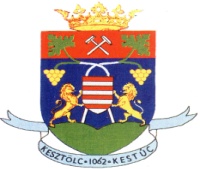 2517 KESZTÖLC, Szabadság tér 11.Tel: +36 33 484-003; Fax: +36 33 484-339E-mail: titkarsag@kesztolc.huMayer György akvizítor úr részére Telenor C. O. ZrtTisztelt Mayer Úr!A mai napon a Kesztölcért a Faluért Egyesület képviselőivel megtekintettünk néhány lehetséges helyszínt az adótorony javasolt helyeként.Ezek közül az Egyesület egyetértésével az alábbi két helyszínt javasoljuk:1, A kőbányához vezető út mellett a 3969-3970 hrsz-ú ingatlanokon, képek az X: 629765 és Y: 264892 EOV koordinátáknál készültek.2, Az előbbi hellyel átellenes dombtetőn a 4181-4185 hrsz-ú ingatlanok közelében  a 630000 , 264100 körzetében.Az 1, ponthoz a DJI 0097-0103 jelű képek és a Kőbánya tisztás jelű panorámakép, a 2. ponthoz a DJI 0110-0124 jelű képek és a Strázsa hegy felőli panorámakép tartozik.Kesztölc,2016. december  7.Tisztelettel üdvözlöm:Vöröskői Istvánpolgármester